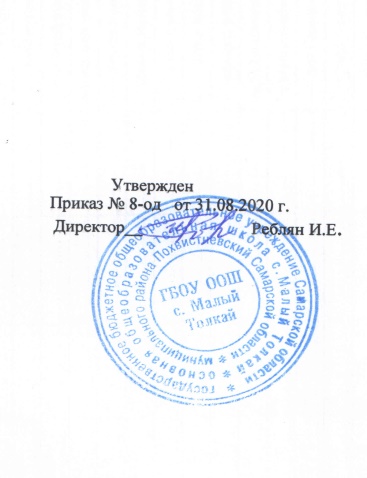 Расписание уроков  5-9 кл.2020-2021уч.год          Понедельник№Время56789Понедельник18.30-9.10Математика                 Русский языкИсторияИнформатикаНемецкий языкПонедельник29.20-10.00Русск. язык   МатематикаИнформатикаБиологияФиз. культураПонедельник310.15-10.55Литература ИсторияМатематикаХимияИнформатикаПонедельник411.25-12.05ИсторияФиз. культураНемецкий языкРусский языкФизикаПонедельник512.20-13.00ТехнологияАнглийский языкРусский языкМатематикаГеографияПонедельник613.10-13.50 ТехнологияГеографияЛитератураНемецкий языкМатематикаПонедельник714.00-14.40Физ. культураЛитератураЦифровая гигиенаВторник18.30-9.10Русск. язык    ИЗОГеографияМатематикаНемецкий языкВторник29.20-10.00Математика    Русский языкИЗОХимияИсторияВторник310.15-10.55ГеографияРусский языкНемецкий язык  Физ. культураМатематикаВторник411.25-12.05Английский языкЛитератураМатематикаГеографияХимияВторник512.20-13.00ЛитератураМатематикаМузыкаИЗООбществознаниеВторник613.10-13.50Физ. культура ТехнологияФизикаОбществознаниеРусск. языкВторник714.00-14.40ТехнологияФиз. культураФизикаЛитератураСреда18.30-9.10Русский язык   информатикаБиологияИсторияМатематикаСреда29.20-10.00информатикаМатематикаФиз. культураНемецкий языкРусский языкСреда310.15-10.55Английский языкИсторияРусский языкМатематикаХимияСреда411.25-12.05  Биология    Физ. культураМатематикаРусский язык ИсторияСреда512.20-13.00МатематикаРусский язык История Сам. краяИсторияБиологияСреда613.10-13.50 ОДНКНРЛитератураТехнологияФизикаИсторияСреда714.00-14.40ОбществознаниеТехнологияОБЖЛитератураЧетверг18.30-9.10Английский языкРусский языкМатематикаТехнологияФиз. культураЧетверг29.20-10.00МатематикаМузыкаОбществознаниеБиологияЛитератураЧетверг310.15-10.55Русский языкМатематикаНемецкий языкМузыкаИстория Сам. краяЧетверг411.25-12.05  История    Английский языкРусский языкГеометрияБиологияЧетверг512.20-13.00ЛитератураБиологияИстория  Физ. культураМатематикаЧетверг613.10-13.50Физ. культураРусский языкФизика7Литература  ППППятница18.30-9.10Физ. культура Английский языкРусский языкМатематикаОБЖПятница29.20-10.00МатематикаРусский языкБиологияГеографияНемецкий языкПятница310.15-10.55БиологияМатематикаГеографияФиз. культураРусский языкПятница411.25-12.05МузыкаЛитератураФизикаНемецкий языкГеографияПятница512.20-13.00Русский язык     История Сам. краяМатематикаЧерчениеФиз. культураПятница613.10-13.50ИЗОФиз. культураЛитература  Математика